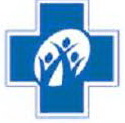 แบบเสนอแผนงาน/โครงการ/กิจกรรม กองทุนหลักประกันสุขภาพตำบลโพนทองเรื่อง	ขอเสนอโครงการยิ้มใส ใส่ใจสุขภาพ ตำบลโพนทอง ปี ๒๕๖๐เรียน	ประธานกรรมการกองทุนหลักประกันสุขภาพตำบลโพนทอง	ด้วย โรงพยาบาลส่งเสริมสุขภาพตำบลโพนทอง อำเภอเมือง จังหวัดกาฬสินธุ์ มีความประสงค์จะจัดทำโครงการโรงเรียนเด็กไทยเด็กประถมยิ้มใส ใส่ใจสุขภาพ ตำบลโพนทอง ปี ๒๕๖๐ โดยขอรับการสนับสนุนงบประมาณจากกองทุนหลักประกันสุขภาพตำบลโพนทองเป็นเงิน ๒๐,๐๐๐ บาท  โดยมีรายละเอียดแผนงาน/โครงการ/กิจกรรม ดังนี้ส่วนที่ 1: รายละเอียดแผนงาน/โครงการ/กิจกรรม (สำหรับผู้เสนอแผนงาน/โครงการ/กิจกรรม ลงรายละเอียด)1. วัตถุประสงค์/ตัวชี้วัด	1. เพื่อให้นักเรียนมีความรู้ความเข้าใจเกี่ยวกับการดูแลสุขภาพช่องปาก	2. เพื่อให้นักเรียนสามารถแปรงฟันได้อย่างถูกวิธี	3. เพื่อให้นักเรียนที่มีปัญหาสุขภาพช่องปากได้รับการดูแลรักษาที่ถูกต้อง	4. เพื่อให้อาสาสมัครสาธารณสุขประจำหมู่บ้านได้มีความรู้ความเข้าใจในการตรวจสุขภาพช่องปากเบื้องต้นได้2. วิธีดำเนินการ	1. ประสานงานกับหน่วยงานที่เกี่ยวข้อง 	2. สำรวจข้อมูลทันตสุขภาพในนักเรียนชั้นประถมศึกษาปีที่ ๑-๖ จำนวน ๑๖๐ คน เพื่อนำมาวางแผนปฏิบัติงาน	3. ประชุมชี้แจง อสม. ในการจัดโครงการ	4. ประชุมชี้แจงโครงการ รูปแบบและกระบวนการดำเนินงาน	5. นำเสนอการดำเนินกิจกรรมโครงการยิ้มใส ใส่ใจสุขภาพ ตำบลโพนทอง ปี ๒๕๖๐		- อสม. และนักเรียนทำแบบทดสอบก่อนการอบรม		- อมรมให้ความรู้ทันตสุขศึกษากับอสม. และนักเรียน		- อสม. ฝึกการตรวจสุขภาพช่องปากเบื้องต้น โดยตรวจสุขภาพช่องปากนักเรียน วิทยากรคอยชี้แนะ		- นักเรียนย้อมสีฟัน ก่อนการแปรงฟัน		- นักเรียนฝึกแปรงฟัน วิทยาการสำรวจการเปลี่ยนแปลง		- อสม. และนักเรียนทำแบบทดสอบหลังการแปรงฟัน3. ระยะเวลาดำเนินการ	ปีงบประมาณ ๒๕๖๐4. สถานที่ดำเนินการ	โรงพยาบาลส่งเสริมสุขภาพตำบลโพนทอง5. งบประมาณ	จากงบประมาณกองทุนหลักประกันสุขภาพตำบลโพนทอง จำนวน  ๒๐,๐๐๐  บาท รายละเอียด  ดังนี้	- ค่าอาหารว่างนักเรียน		๑๖๐คน*2 มื้อ *๒๕บาท		เป็นเงิน	๘,๐๐๐	บาท	- ค่าอาหารกลางวัน อสม.		๗๕  คน *1 มื้อ *๕๐ บาท	เป็นเงิน ๓,๗๕๐  บาท	- ค่าอาหารว่าง อสม.		๗๕  คน *2 มื้อ *๒๕ บาท	เป็นเงิน ๓,๗๕๐  บาท	- ค่าป้ายโครงการ		๑ ป้าย				เป็นเงิน	๕๐๐	บาท- ค่าวิทยากร			๔ คน *1 วัน *๑,๐๐๐ บาท	เป็นเงิน	๔,๐๐๐	บาทรวมเป็นเงิน  ๒๐,๐๐๐ บาท (สองหมื่นบาทถ้วน)*ทุกรายการสามารถถัวเฉลี่ยได้6. ผลที่คาดว่าจะได้รับ	1. นักเรียนประถมศึกษาโรงเรียนในเขตตำบลโพนทอง สนใจในการดูแลสุขภาพช่องปากตนเองมากขึ้น	2. ปัญหาสุขภาพช่องปากโรงเรียนในเขตตำบลโพนทองลดลง	3. เกิดการแลกเปลี่ยนเรียนรู้ในการดำเนินงานส่งเสริมทันตสุขภาพในโรงเรียนประถมศึกษา	4. อาสาสมัครสาธารณสุขประจำหมู่บ้านสามารถตรวจสุขภาพช่องปากเบื้องต้นได้7. สรุปแผนงาน/โครงการ/กิจกรรม(ผู้เสนอฯ ลงรายละเอียด โดยในแต่ละข้อย่อยให้เลือกเพียง 1 รายการที่เป็นรายการหลักสำหรับใช้ในการจำแนกประเภทเท่านั้นเพื่อให้เจ้าหน้าที่ อปท. บันทึกข้อมูลลงโปรแกรมกองทุนฯ เมื่อได้รับอนุมัติแล้ว)7.1	หน่วยงาน/องค์กร/กลุ่มคนที่รับผิดชอบโครงการ (ตามประกาศคณะกรรมการหลักประกันฯ พ.ศ. 2557 ข้อ 7)	ชื่อหน่วยงาน/องค์กร/กลุ่มคน...........................................................................................................................	7.1.1หน่วยบริการหรือสถานบริการสาธารณสุข เช่น รพ.สต.	  7.1.2หน่วยงานสาธารณสุขอื่นของ อปท. เช่น กองสาธารณสุขของเทศบาล	  7.1.3หน่วยงานสาธารณสุขอื่นของรัฐ เช่น สสอ.	  7.1.4หน่วยงานอื่นๆ ที่ไม่ใช่หน่วยงานสาธารณสุข เช่น โรงเรียน	  7.1.5กลุ่มหรือองค์กรประชาชน7.2	ประเภทการสนับสนุน(ตามประกาศคณะกรรมการหลักประกันฯ พ.ศ. 2557 ข้อ 7)	  7.2.1สนับสนุนการจัดบริการสาธารณสุขของหน่วยบริการ/สถานบริการ/หน่วยงานสาธารณสุข [ข้อ 7(1)]	7.2.2สนับสนุนกิจกรรมสร้างเสริมสุขภาพการป้องกันโรคของกลุ่มหรือองค์กรประชาชน/หน่วยงานอื่น [ข้อ 7(2)]	7.2.3สนับสนุนการจัดกิจกรรมของศูนย์เด็กเล็ก/ผู้สูงอายุ/คนพิการ [ข้อ 7(3)]	7.2.4สนับสนุนการบริหารหรือพัฒนากองทุนฯ [ข้อ 7(4)]	7.2.5สนับสนุนกรณีเกิดโรคระบาดหรือภัยพิบัติ [ข้อ 7(5)]7.3	กลุ่มเป้าหมายหลัก (ตามแนบท้ายประกาศคณะอนุกรรมการส่งเสริมสุขภาพและป้องกันโรคฯ พ.ศ. 2557)	7.3.1กลุ่มหญิงตั้งครรภ์และหญิงหลังคลอด	7.3.2กลุ่มเด็กเล็กและเด็กก่อนวัยเรียน	7.3.3กลุ่มเด็กวัยเรียนและเยาวชน	7.3.4กลุ่มวัยทำงาน	7.3.5.1กลุ่มผู้สูงอายุ	7.3.5.2กลุ่มผู้ป่วยโรคเรื้อรัง	7.3.6กลุ่มคนพิการและทุพพลภาพ	7.3.7กลุ่มประชาชนทั่วไปที่มีภาวะเสี่ยง	  7.3.8 สำหรับการบริหารหรือพัฒนากองทุนฯ [ข้อ 7(4)]7.4	กิจกรรมหลักตามกลุ่มเป้าหมายหลัก	7.4.1กลุ่มหญิงตั้งครรภ์และหญิงหลังคลอด	7.4.1.1 การสำรวจข้อมูลสุขภาพ การจัดทำทะเบียนและฐานข้อมูลสุขภาพ	7.4.1.2การตรวจคัดกรอง ประเมินภาวะสุขภาพและการค้นหาผู้มีภาวะเสี่ยง	7.4.1.3การเยี่ยมติดตามดูแลสุขภาพก่อนคลอดและหลังคลอด	7.4.1.4การรณรงค์/ประชาสัมพันธ์/ฝึกอบรม/ให้ความรู้	7.4.1.5การส่งเสริมการเลี้ยงลูกด้วยนมแม่	7.4.1.6การคัดกรองและดูแลรักษามะเร็งปากมดลูกและมะเร็งเต้านม	7.4.1.7 การส่งเสริมสุขภาพช่องปาก	7.4.1.8อื่นๆ (ระบุ) .................................................................................................................	7.4.2กลุ่มเด็กเล็กและเด็กก่อนวัยเรียน	7.4.2.1 การสำรวจข้อมูลสุขภาพ การจัดทำทะเบียนและฐานข้อมูลสุขภาพ	7.4.2.2การตรวจคัดกรอง ประเมินภาวะสุขภาพและการค้นหาผู้มีภาวะเสี่ยง	7.4.2.3การเยี่ยมติดตามดูแลสุขภาพ	7.4.2.4การรณรงค์/ประชาสัมพันธ์/ฝึกอบรม/ให้ความรู้	7.4.2.5การส่งเสริมพัฒนาการตามวัย/กระบวนการเรียนรู้/ความฉลาดทางปัญญาและอารมณ์	7.4.2.6การส่งเสริมการได้รับวัคซีนป้องกันโรคตามวัย	7.4.2.7 การส่งเสริมสุขภาพช่องปาก	7.4.2.8อื่นๆ (ระบุ) .................................................................................................................	7.4.3กลุ่มเด็กวัยเรียนและเยาวชน	7.4.3.1 การสำรวจข้อมูลสุขภาพ การจัดทำทะเบียนและฐานข้อมูลสุขภาพ	7.4.3.2การตรวจคัดกรอง ประเมินภาวะสุขภาพและการค้นหาผู้มีภาวะเสี่ยง	7.4.3.3การเยี่ยมติดตามดูแลสุขภาพ	7.4.3.4การรณรงค์/ประชาสัมพันธ์/ฝึกอบรม/ให้ความรู้	7.4.3.5การส่งเสริมพัฒนาการตามวัย/กระบวนการเรียนรู้/ความฉลาดทางปัญญาและอารมณ์	7.4.3.6การส่งเสริมการได้รับวัคซีนป้องกันโรคตามวัย	7.4.3.7 การป้องกันและลดปัญหาด้านเพศสัมพันธ์/การตั้งครรภ์ไม่พร้อม	7.4.3.8การป้องกันและลดปัญหาด้านสารเสพติด/ยาสูบ/เครื่องดื่มแอลกอฮอร์	7.4.3.9อื่นๆ (ระบุ) .................................................................................................................	7.4.4กลุ่มวัยทำงาน	7.4.4.1 การสำรวจข้อมูลสุขภาพ การจัดทำทะเบียนและฐานข้อมูลสุขภาพ	7.4.4.2การตรวจคัดกรอง ประเมินภาวะสุขภาพและการค้นหาผู้มีภาวะเสี่ยง	7.4.4.3การเยี่ยมติดตามดูแลสุขภาพ	7.4.4.4การรณรงค์/ประชาสัมพันธ์/ฝึกอบรม/ให้ความรู้	7.4.4.5การส่งเสริมพฤติกรรมสุขภาพในกลุ่มวัยทำงานและการปรับเปลี่ยนสิ่งแวดล้อมในการทำงาน	7.4.4.6การส่งเสริมการดูแลสุขภาพจิตแก่กลุ่มวัยทำงาน	7.4.4.7 การป้องกันและลดปัญหาด้านเพศสัมพันธ์/การตั้งครรภ์ไม่พร้อม	7.4.4.8การป้องกันและลดปัญหาด้านสารเสพติด/ยาสูบ/เครื่องดื่มแอลกอฮอร์	7.4.4.9อื่นๆ (ระบุ) .................................................................................................................	7.4.5.1กลุ่มผู้สูงอายุ	7.4.5.1.1 การสำรวจข้อมูลสุขภาพ การจัดทำทะเบียนและฐานข้อมูลสุขภาพ	7.4.5.1.2การตรวจคัดกรอง ประเมินภาวะสุขภาพและการค้นหาผู้มีภาวะเสี่ยง	7.4.5.1.3การเยี่ยมติดตามดูแลสุขภาพ	7.4.5.1.4การรณรงค์/ประชาสัมพันธ์/ฝึกอบรม/ให้ความรู้	7.4.5.1.5การส่งเสริมพัฒนาทักษะทางกายและใจ	7.4.5.1.6การคัดกรองและดูแลผู้มีภาวะซึมเศร้า	7.4.5.1.7 การคัดกรองและดูแลผู้มีภาวะข้อเข่าเสื่อม	7.4.5.1.8อื่นๆ (ระบุ) .................................................................................................................	7.4.5.2กลุ่มผู้ป่วยโรคเรื้อรัง	7.4.5.2.1 การสำรวจข้อมูลสุขภาพ การจัดทำทะเบียนและฐานข้อมูลสุขภาพ	7.4.5.2.2การตรวจคัดกรอง ประเมินภาวะสุขภาพและการค้นหาผู้มีภาวะเสี่ยง	7.4.5.2.3การเยี่ยมติดตามดูแลสุขภาพ	7.4.5.2.4การรณรงค์/ประชาสัมพันธ์/ฝึกอบรม/ให้ความรู้	7.4.5.2.5การคัดกรองและดูแลผู้ป่วยโรคเบาหวานและความดันโลหิตสูง	7.4.5.2.6การคัดกรองและดูแลผู้ป่วยโรคหัวใจ	7.4.5.2.7 การคัดกรองและดูแลผู้ป่วยโรคหลอดเลือดสมอง	7.4.5.2.8 การคัดกรองและดูแลผู้ป่วยโรคมะเร็ง	7.4.5.2.9อื่นๆ (ระบุ) .................................................................................................................	7.4.6กลุ่มคนพิการและทุพพลภาพ	7.4.6.1 การสำรวจข้อมูลสุขภาพ การจัดทำทะเบียนและฐานข้อมูลสุขภาพ	7.4.6.2การตรวจคัดกรอง ประเมินภาวะสุขภาพและการค้นหาผู้มีภาวะเสี่ยง	7.4.6.3การเยี่ยมติดตามดูแลสุขภาพ	7.4.6.4การรณรงค์/ประชาสัมพันธ์/ฝึกอบรม/ให้ความรู้	7.4.6.5การส่งเสริมพัฒนาทักษะทางกายและใจ	7.4.6.6การคัดกรองและดูแลผู้มีภาวะซึมเศร้า	7.4.6.7 การคัดกรองและดูแลผู้มีภาวะข้อเข่าเสื่อม	7.4.6.8อื่นๆ (ระบุ) .................................................................................................................	7.4.7กลุ่มประชาชนทั่วไปที่มีภาวะเสี่ยง	7.4.7.1 การสำรวจข้อมูลสุขภาพ การจัดทำทะเบียนและฐานข้อมูลสุขภาพ	7.4.7.2การตรวจคัดกรอง ประเมินภาวะสุขภาพและการค้นหาผู้มีภาวะเสี่ยง	7.4.7.3การเยี่ยมติดตามดูแลสุขภาพ	7.4.7.4การรณรงค์/ประชาสัมพันธ์/ฝึกอบรม/ให้ความรู้	7.4.7.5การส่งเสริมการปรับเปลี่ยนพฤติกรรมและสิ่งแวดล้อมที่มีผลกระทบต่อสุขภาพ	7.4.7.6อื่นๆ (ระบุ) .................................................................................................................	  7.4.8  สำหรับการบริหารหรือพัฒนากองทุนฯ [ข้อ 7(4)]	  7.4.8.1 อื่นๆ (ระบุ) .................................................................................................................ลงชื่อ..........................................................................ผู้เสนอแผนงาน/โครงการ/กิจกรรม			    (นางสาวจุฑารัตน์  เรืองแสน)			ตำแหน่ง  เจ้าพนักงานทันตสาธารณสุขปฏิบัติการลงชื่อ..........................................................................ผู้เสนอแผนงาน/โครงการ/กิจกรรม			       (นางปวีณา  ถิ่นแสนดี)			   ตำแหน่ง  นักวิชาการสาธารณสุขชำนาญการลงชื่อ..........................................................................ผู้เสนอแผนงาน/โครงการ/กิจกรรม			      (นางสาวจันเพ็ญ  ยุบลเขต)			    ตำแหน่ง  เจ้าพนักงานสาธารณสุขชำนาญงาน			ลงชื่อ..........................................................................ผู้พิจารณาโครงการ				(นายสุวิทย์  ภูลายยาว)		เลขานุการกองทุนหลักประกันสุขภาพตำบลโพนทอง				ลงชื่อ..........................................................................ผู้เห็นชอบโครงการ				(นายเมธี  สาธิตธรรมชาติ)		รองประธานกองทุนหลักประกันสุขภาพตำบลโพนทอง		ลงชื่อ..........................................................................ผู้อนุมัติโครงการ				(นายมงคล  สำราญเนตร)		     ประธานกองทุนหลักประกันสุขภาพตำบลโพนทองส่วนที่ 2 : 	ผลการพิจารณาแผนงาน/โครงการ/กิจกรรม(สำหรับเจ้าหน้าที่ อปท. ที่ได้รับมอบหมายลงรายละเอียด)	ตามมติการประชุมคณะกรรมการกองทุนหลักประกันสุขภาพตำบลโพนทอง
ครั้งที่ ........... / ……..…………… เมื่อวันที่...............................................  ผลการพิจารณาแผนงาน/โครงการ/กิจกรรม ดังนี้	อนุมัติงบประมาณ เพื่อสนับสนุนแผนงาน/โครงการ/กิจกรรม จำนวน ..............................................บาท	เพราะ .........................................................................................................................................................		.........................................................................................................................................................	ไม่อนุมัติงบประมาณ เพื่อสนับสนุนแผนงาน/โครงการ/กิจกรรม	เพราะ .........................................................................................................................................................		.........................................................................................................................................................	หมายเหตุเพิ่มเติม (ถ้ามี) ...................................................................................................................................
.........................................................................................................................................................................................
..................................................................................................................................................................................................................................................................................................................................................................................	ให้รายงานผลความสำเร็จของแผนงาน/โครงการ/กิจกรรมตามแบบฟอร์ม(ส่วนที่ 3)ภายในวันที่ .........................................................................................................................................................................................ลงชื่อ....................................................................						(นายมงคล  สำราญเนตร)    ประธานกองทุนหลักประกันสุขภาพตำบลโพนทองวันที่-เดือน-พ.ศ. ....................................................ส่วนที่ 3:	แบบรายงานผลการดำเนินแผนงาน/โครงการ/กิจกรรมที่ได้รับงบประมาณสนับสนุนจากกองทุนหลักประกันสุขภาพ(สำหรับผู้เสนอแผนงาน/โครงการ/กิจกรรม ลงรายละเอียดเมื่อเสร็จสิ้นการดำเนินงาน)ชื่อแผนงาน/โครงการ/กิจกรรม......................................................................................................................................1. ผลการดำเนินงาน	....................................................................................................................................................................................................................................................................................................................................................................................................................................................................................................................................................................................................................................................................................................................................................2. ผลสัมฤทธิ์ตามวัตถุประสงค์/ตัวชี้วัด2.1 การบรรลุตามวัตถุประสงค์	บรรลุตามวัตถุประสงค์	ไม่บรรลุตามวัตถุประสงค์ เพราะ.......................................................................................................................................................................................................................................................................................................2.2 จำนวนผู้เข้าร่วมใน แผนงาน/โครงการ/กิจกรรม .............................................................. คน3. การเบิกจ่ายงบประมาณ	งบประมาณที่ได้รับการอนุมัติ	.................................................บาท	งบประมาณเบิกจ่ายจริง		.................................................บาทคิดเป็นร้อยละ..............................	งบประมาณเหลือส่งคืนกองทุนฯ	.................................................บาทคิดเป็นร้อยละ..............................4. ปัญหา/อุปสรรคในการดำเนินงาน	ไม่มี	มี		ปัญหา/อุปสรรค (ระบุ) ................................................................................................................................................................................................................................................................................................................		แนวทางการแก้ไข (ระบุ)......................................................................................................................................................................................................................................................................................................................................................................................................................................................................................................ลงชื่อ.........................................................................ผู้รายงาน (.........................................................................)ตำแหน่ง.....................................................................วันที่-เดือน-พ.ศ. .........................................................